Ո Ր Ո Շ ՈՒ Մ24 մայիսի 2019 թվականի   N 775-Ա ՍԵՓԱԿԱՆՈՒԹՅԱՆ ԻՐԱՎՈՒՆՔՈՎ ՎԱՄԱՔՍ ՓԲ ԸՆԿԵՐՈՒԹՅԱՆԸ ՊԱՏԿԱՆՈՂ , ԿԱՊԱՆ ՀԱՄԱՅՆՔԻ ՍՅՈՒՆԻՔ ԳՅՈՒՂԻ ԳՈՐԾԱՐԱՆԱՅԻՆ ՓՈՂՈՑԻ ԹԻՎ 1/2, ԹԻՎ 1/3, ԹԻՎ 1/1,3/1,  ԹԻՎ 1/6 ԵՎ ԹԻՎ 1/7 ՀԱՍՑԵՆԵՐՈՒՄ ԳՏՆՎՈՂ ԳՈՒՅՔԵՐԻ ՄԻԱՎՈՐՄԱՆ ԱՐԴՅՈՒՆՔՈՒՄ ԱՌԱՋԱՑԱԾ ՆՈՐ ԳՈՒՅՔԱՅԻՆ ՄԻԱՎՈՐԻՆ ՀԱՍՑԵ ՏՐԱՄԱԴՐԵԼՈՒ ՄԱՍԻՆ Ղեկավարվելով «Տեղական ինքնակառավարման մասին» Հայաստանի Հանրապետության օրենքի 35-րդ հոդվածի 1-ին մասի 22) կետով, Հայաստանի Հանրապետության կառավարության 2005 թվականի դեկտեմբերի 29-ի «Հայաստանի Հանրապետության քաղաքային և գյուղական բնակավայրերում ներբնակավայրային աշխարհագրական օբյեկտների անվանակոչման, անվանափոխման, անշարժ գույքի` ըստ դրա գտնվելու և (կամ) տեղակայման վայրի համարակալման, հասցեավորման ու հասցեների պետական գրանցման կարգը հաստատելու և հասցեների գրանցման լիազոր մարմին սահմանելու մասին» թիվ 2387-Ն որոշումով, հաշվի առնելով «Վամաքս» ՍՊ ընկերության դիմումը. ո ր ո շ ու մ ե մ1.Սեփականության իրավունքով «Վամաքս» ՍՊ ընկերությանը պատկանող, Կապան համայնքի Սյունիք գյուղի Գործարանային փողոցի թիվ 1/2, թիվ 1/3, թիվ 1/1,3/1, թիվ 1/6 և թիվ 1/7 հասցեներում գտնվող գույքերի միավորման արդյունքում առաջացած նոր գույքային միավորին տրամադրել հասցե. Սյունիքի մարզ, Կապան համայնք, գյուղ Սյունիք, Գործարանային փողոց, թիվ 1/2-3,1/1,3/1,1/6-7:							2.Նոր առաջացած գույքին տրամադրել նոր հասցե. Սյունիքի մարզ, Կապան համայնք, գյուղ Սյունիք, Գործարանային փողոց, թիվ 1/8:ՀԱՄԱՅՆՔԻ ՂԵԿԱՎԱՐ                                      ԳԵՎՈՐԳ ՓԱՐՍՅԱՆ2019թ. մայիսի24
        ք. Կապան
ՀԱՅԱՍՏԱՆԻ ՀԱՆՐԱՊԵՏՈՒԹՅԱՆ ԿԱՊԱՆ ՀԱՄԱՅՆՔԻ ՂԵԿԱՎԱՐ
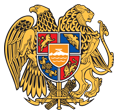 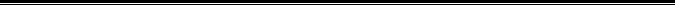 Հայաստանի Հանրապետության Սյունիքի մարզի Կապան համայնք 
ՀՀ, Սյունիքի մարզ, ք. Կապան, +374-285-42036, 060521818, kapan.syuniq@mta.gov.am